   MIĘDZYSZKOLNY OŚRODEK SPORTOWY KRAKÓW-WSCHÓD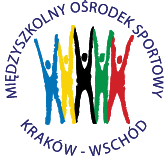 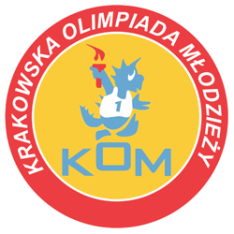 Adres: Centrum Rozwoju Com Com Zoneul. Ptaszyckiego 6 – P 09,  31 – 979 Krakówtel: 693 507 504,   email:  biuro@kom.krakow.plwww.kom.krakow.plKraków, 31.10.2023r.                                 SPRAWOZDANIE KOM 2023/2024LICEALIADA w BADMINTONIE DRUŻYNOWYM – CHŁOPCY.Termin:  23.10.2023r.Miejsce: hala Com Com Zone, ul. Ptaszyckiego 6.Ilość szkół: 26Ilość uczestników: 72Wyniki I etap:Grupa A				Grupa B			Grupa CLO SAL-XLII LO			2:1	ZS Ekon. 1-I LO		0:2	II LO-VIII LO		0:2LO SAL-ZS Energ.		1:2	ZS Pol-Med.-I LO	0:2	II LO-LO Św. Rita	0:2ZS Energ.-XLII LO		2:1	ZS Ekon. 1-ZS Pol-Med	2:0	LO Św. Rita-VIII LO	0:2Grupa D				Grupa E			Grupa F			ZS Rzem.– ZS GDiGW		0:2	VI LO-VII LO		2:0	XV LO-IV LO		2:1ZS Rzem.-ZS IŚiM		0:2	ZSŁ-VI LO		1:2	XV LO-XXVII LO		2:1ZS GDiGW-ZS IŚiM		2:0	ZSŁ-VII LO		2:1	IV LO-XXVII LO		1:2Grupa G							Grupa H			XLIV LO-Gortat			0:2				ZS Elektr. 1-XXIV LO		2:1XIII LO-ZS Mech. 3		2:0				XII LO-LO Św. Rodz.		2:1XLIV LO-XIII LO			1:2				ZS Elektr. 1-XII LO		2:0Gortat-ZS Mech. 3		2:1				XXIV LO-LO Św. Rodz.		2:0XLIV LO-ZS Mech. 3		1:2				ZS Elektr. 1-LO Św. Rodz.	2:0Gortat-XIII LO			0:2				XII LO-XXIV LO			2:0Play off:LO SAL – ZS Elektr. 1		1:2I LO – XIII LO			1:2VIII LO – XV LO		2:1ZSGDiGW – VI LO		0:2ZS Elektr. 1 – VI LO		0:2XIII LO – VIII LO		1:2Mecz o 3 miejsce:	ZS Elektr. 1 – XIII LO			0:2	Mecz o 1 miejsce:	VI LO – VIII LO				1:2Tabela końcowa - klasyfikacja do współzawodnictwa – chłopcyMiejsceSzkołaPunkty do współzawodnictwa1.VIII LO122.VI LO103.XIII LO94.ZS Elektrycznych nr 185-8LO SAL5,55-8I LO5,55-8XV LO5,55-8ZS GDiGW5,52m. w gr.ZS Energetycznych22m. w gr.ZS Ekonomicznych nr 122m. w gr.ZS IŚiM22m. w gr.ZS Łączności22m. w gr.XXVII LO22m. w gr.LO Św. Rita22m. w gr.XII LO22m. w gr.SMS LO M. Gortata2UdziałZS Rzemiosła1UdziałVII LO1UdziałXLII LO1UdziałZS Poligraficzno-Medialnych1UdziałII LO1UdziałIV LO1UdziałZS Mechanicznych nr 31UdziałXLIV LO1UdziałXXIV LO1UdziałLO Św. Rodzina1